PARCIAL BIOLOGIA I GEOLOGIA  3r  ESO  Tema 2Nom i cognoms:________________________________________________________Grup:_________1 : Relaciona cada definició amb el seu significat2. Escriu quins són els principals nutrients que necessitem ingerir- - - - 3. Completa amb la paraula adequada del quadre: La funció dels ............................... que ingerim a través dels   …………………………és arribar a la ……………………. i des de allí a les ............................. per a que aquestes pugen realitzar les tres ........................................4. Completa el text amb les paraules adequades segons la FUNCIÓ de cada nutrientEls hidrats de carboni ens aporten ................................Els greixos serveixen com a ..............................................Les proteïnes serveixen per a ......................................y ................................................els nostres teixits.Els .....................................y les........................................els necessitem en quantitats molt xicotetes, però són molt importants.5. Completa amb les diferents parts de l’aparell digestiu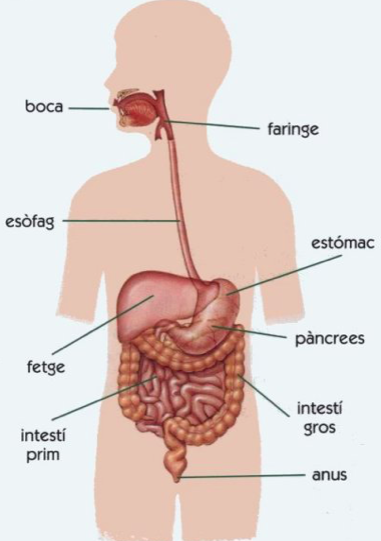 1AlimentacióIncorporar a les nostres cèl·lules i teixits els nutrients necessaris per al correcte funcionament del nostre organisme.2NutricióXicotetes molècules, que necessitem incorporar al nostre cos3NutrientsIngerir aliments i els éssers humans ho fem de formes molt diverses. 4AlimentsEls productes que mengem